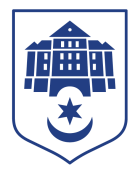 ТЕРНОПІЛЬСЬКА МІСЬКА РАДАПОСТІЙНА КОМІСІЯз питань житлово-комунального господарства, екології, надзвичайних ситуацій, енергозабезпечення та енергоефективностіПротокол засідання комісії №20від 19.09.2023Всього членів комісії: (5) Галина Гевко, Олеся Чванкіна, Олег Шморгай, Андрій Цибульський, Віктор Овчарук. Присутні члени комісії: (5) Галина Гевко, Олеся Чванкіна, Олег Шморгай, Андрій Цибульський, Віктор Овчарук.Відсутні члени комісії: (0)На засідання комісії запрошені:Вячеслав Мокляк - заступник начальника управління житлово-комунального господарства, благоустрою та екології - начальник відділу експлуатації інженерно- транспортних споруд;Ірина Василик – головний спеціаліст організаційного відділу ради управління організаційно-виконавчої роботи.Депутати міської ради Галина Гевко, Олеся Чванкіна, Олег Шморгай, Андрій Цибульський, Віктор Овчарук. представники виконавчих органів ради Вячеслав Мокляк, Ірина Василик брали участь в засіданні постійної комісії за допомогою електронних  месенджерів, які не заборонені до використання в Україні.Головуюча – голова комісії Гевко ГалинаСЛУХАЛИ: Про затвердження порядку денного.ВИСТУПИЛА: Галина Гевко, яка, за ініціативи управління управління житлово-комунального господарства, благоустрою та екології, запропонувала сформувати порядок денний наступним проектом рішення виконавчого комітету міської ради:- Про внесення змін до рішення виконавчого комітету міської ради від 29.06.2023 року № 759 «Про результати обстежень будівель суб’єктів господарювання, які постраждали внаслідок агресії російської федерації 13-14.05.2023 року»Результати голосування за затвердження порядку денного, враховуючи пропозицію Галини Гевко: За – 5, проти-0, утримались-0. Рішення прийнято.ВИРІШИЛИ: Затвердити порядок денний комісії:Порядок денний комісії:1. Перше питання порядку денногоСЛУХАЛИ:	Про внесення змін до рішення виконавчого комітету міської ради від 29.06.2023 року № 759 «Про результати обстежень будівель суб’єктів господарювання, які постраждали внаслідок агресії російської федерації 13-14.05.2023 року»ДОПОВІДАВ: Вячеслав МоклякРезультати голосування за проект рішення виконавчого комітету  міської ради: За – 5, проти-0,  утримались-0. Рішення прийнято.ВИРІШИЛИ: Погодити проект рішення виконавчого комітету міської ради «Про внесення змін до рішення виконавчого комітету міської ради від 29.06.2023 року № 759 «Про результати обстежень будівель суб’єктів господарювання, які постраждали внаслідок агресії російської федерації 13-14.05.2023 року».Голова комісії							Галина ГевкоСекретар комісії							Андрій Цибульський№п/пНазва проекту рішення Про внесення змін до рішення виконавчого комітету міської ради від 29.06.2023 року № 759 «Про результати обстежень будівель суб’єктів господарювання, які постраждали внаслідок агресії російської федерації 13-14.05.2023 року»